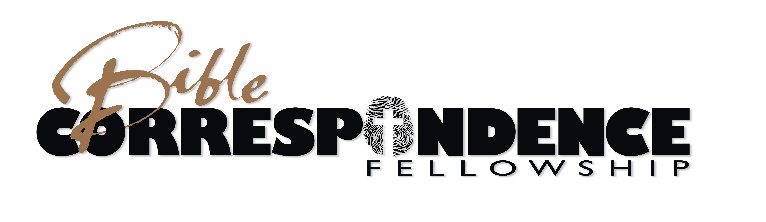 ENTENDIENDO LA BIBLIALECCIÓN  6UN CAMBIO DISPENSACIONAL IMPORTANTEVersículo para memorizar: HECHOS 4:12El “nombre” a quien se refiere este versículo para memorizar es el del Señor Jesucristo.  Favor de memorizarlo y estar preparado para escribirlo al terminar la lección.En nuestra última lección consideramos las varias dispensaciones representadas en la escritura.  Una dispensación, literalmente, “ley del hogar”, es un sistema de administración por el cual Dios gobierna Su familia.Muchos eruditos de la Biblia identifican siete dispensaciones en la escritura.	INOCENCIA					Adan y Eva en el Jardín del Edén.	CONCIENCIA				Desde la caída del hombre hasta el diluvio.GOBIERNO HUMANO			Desde Noé hasta Babel.PROMESA					Desde Abraham hasta que la Ley fue dada a Moisés.LEY						Desde Moisés hasta el final rechazo por Israel de Cristo.            Durante la dispensación de la ley, la dispensación del reino fue anunciada y ofrecida a Israel pero rechazada.	GRACIA					La dispensación de la gracia de Dios en la cual estamos 							viviendo actualmente, desde el Apóstol Pablo hasta el							rapto del Cuerpo de Cristo.REINO	Después del período de tribulación y la batalla de   Argamedón, Cristo regresará a la tierra por segunda vez y							establecerá su reino.La dispensación de ley gobernó a Israel en el Antiguo Testamento.  Bajo la ley, Israel debía obedecer a Dios y ser una luz para las naciones.  Las escrituras muestran sin embargo, que la nación fracasó al no obedecer y fue juzgada por Dios.Según se abre el Nuevo Testamento, la dispensación de ley estaba aún en efecto y era el enfoque primario de la atención de Dios.  En Mateo, Marcos, Lucas y Juan vemos que el Mesías llegó a la nación de Israel.  Fue anunciado a Israel que “el reino de los cielos se ha acercado”.  El Mesías y su reino, en el cual Israel sería restaurada y elevada sobre las naciones, eran promesas esperadas por la gente de Israel.  Trágicamente, como hemos visto en nuestro estudio del ministerio de Cristo en la tierra, Él fue rehazado por ellos.Moviéndonos de los cuatro evangelios al libro de Hechos, la dispensacion de ley continúa vigente e Israel es aún la nación primaria.  En los primeros capítulos del libro de Hechos, vemos que después de crucificar a Cristo, Israel tuvo una oportunidad para arrepentirse y recibirlo.  Si la nación lo hubiera aceptado, entonces el reino prometido hubiera venido.  Veremos sin embargo, que Israel rechazó a Jesucristo por segunda vez.Los siguientes comentarios de Sidlow Baxter describen los eventos en el libro de Hechos:“A la luz de nuestros descubrimientos, afirmamos una vez más que este libro, los Hechos de los Apóstoles, es primordialmente un registro de la renovada oferta del Mesías-Jesús y el “reino de los cielos” prometido desde hace tanto tiempo a la nación de Israel”.“El período cubierto por Hechos,  repetimos, era un período de suspensión. Mientras el reino estuviera siendo ofrecido a la nación, el regreso del Señor hubiera podido suceder sin retraso al cumplimiento de las condiciones… ¿Podría Israel responder, arrepentirse y recibir? Ese era el punto de suspenso”.  (J. Sidlow Baxter, Explore the Book, Grand Rapids, Zondervan Publishing House, 1972, Vol. VI p. 41,48)Por favor lea cuidadosamente Hechos 1-7 ____ (Escribe un “X” aquí cuando termines)  Lucas, el autor del tercer evangelio, es también el autor del libro de Hechos.  Hechos es la continuación de los eventes después de la resurrección de Cristo.2. (Hechos 1:3) ¿Cuánto tiempo estuvo Cristo en la tierra después de su resurrección? ____________________(Hechos 1:4-5) ¿Qué ordenó Él que sus discípulos hicieran antes de Su ascención al cielo? ______________________________________________________________________________________________________________________________________________________________________________4. (Hechos 1:6) ¿Qué pregunta le hicieron los discípulos a Cristo? ___________________________________      _______________________________________________________________________________________Los profetas del Antiguo Testamento habían predicho que el Mesías vendría y restauraría la nación a grandeza.  Durante el tiempo que Cristo anduvo en la tierra, sus seguidores tenían la esperanza que esto sucedería.  Ellos fueron desilusionados sin embargo, cuando Él fue rechazado y crucificado.  Ahora con la resurrección de Cristo, había nueva esperanza, y los discípulos otra vez anticipaban la restauración de la nación. (Hechos 1:8) ¿Qué promesa hizo Cristo a sus discípulos judíos? __________________________________________________________________________________________________________________________(vs. 9-11) Estos versículos registran la ascención de Cristo al cielo.  En sus propias palabras, describa que pasó. ________________________________________________________________________________________________________________________________________________________________________Por favor lea cuidadosamente Hechos 1:12-26. ____ (X) Describa las actividades de los seguidores de Cristo después de Su ascención al cielo. (vs. 1-14, esp. 14). ¿Qué estaban haciendo en esos días? ______________ ______________________________________________________________________________________ _______________________________________________________________________________________(Hechos 1:15-20) Judas Iscariote fue el discípulo que traicionó a Cristo.  Según los comentarios de Pedro, ¿qué le pasó a Judas? ___________________________________________________________________________________________________________________________________________________________(Hechos 1:23-26) Describa que pasó y nombra al hombre elegido para reemplazar a Judas. ____________________________________________________________________________________________________________________________________________________________________________________________El echar suertes era un reconocido método para encontrar la voluntad de Dios en el Antiguo Testamento.  (ver Lev. 16:8; Josué 14:2; 1Sam. 14:41-42; Neh. 10:34, 11:1; Prov. 16:33, 18:18.)Los discípulos mismos habían recibido el Espíritu Santo (Juan 20:22-23). Ellos en ese tiempo eran “de una sola mente, continuamente dedicándose a la oración…”La decisión fue del Señor y Matías reemplazó a Judas, el apóstol número doce.    Todo lo que usted ha leído en esta porción de Hechos se relaciona a la nación de Israel y el reino mesiánico que Dios les había prometido.  En Jeramías 30:1-7, una promesa fue hecha de una nación restaurada que sería gobernada por el Mesías.  Juan el Bautista y luego Cristo predicaron, “El reino de los cielos se ha acercado” (Mat. 3:2, 4:17).  A Pedro y los discípulos se les prometió que en el reino ellos se sentarían en 12 tronos, juzgando las 12 tribus de Israel (Mat. 16:18-19, 18:18-20, 19:23).Poco antes de ascender al cielo, Jesús dijo a sus discípulos que esperaran en Jerusalén para recibir de Él un poder especial a través del Espíritu Santo para llevar a cabo su cometido.  En el día del Pentecostés, Cristo los bautizó con el Espíritu Santo.  Después ellos poseían grandes y milagrosos poderes según llevaban a cabo su ministerio a Israel. En el Antiguo Testamento el profeta Joel había prometido una gran efusión del Espíritu Santo en el  tiempo cuando el Señor restauraría la nación de Israel.(Joel 2:28-32) Liste varias cosas de las que predijo Joel que iban a ocurrir. __________________________________________________________________________________________________________________________________________________________________________________________________________________________________________________________________________________________(Joel 3:1) ¿Qué estaría haciendo Dios mientras estas cosas ocurrían? ______________________________________________________________________________________________________________________Juan el Bautista hace una referencia a la profecía de Joel.  (Refiérase a Mateo 3:11) Juan bautizaba con agua.  Según este versículo, ¿con qué dos cosas bautizaría Cristo a los judíos?1. __________________________________________ 2. ________________________________________Refiérase nuevamente a Hechos 1:4,5,8.(vs. 5) ¿Qué dijo Cristo que estaba por ocurrir? ________________________________________________(vs. 8) ¿Cuál sería el resultado de esa acción? _______________________________________________________________________________________________________________________________________________________________________________________________________________________________Los profetas del Antiguo Testamento, Juan el Bautista y Jesucristo todos prometieron una gran efusión del Espíritu Santo según se fuera acercando la restauración de Israel.  Empezando en Hechos 2, vemos que la profecía estaba empezando a cumplirse.Por favor lea cuidadosamente (Hechos 2:1-13). ____ (Pon un “X” aquí cuando termines)El “ellos” de Hechos 2:1 probablemente se refiere a los 12 Apóstoles en el versículo anterior de Hechos       1:26. En el día del Pentecostés todos estaban juntos en un lugar.  Considere cuidadosamente los versículos       2-4 y describa que pasó. __________________________________________________________________     ______________________________________________________________________________________     ______________________________________________________________________________________La palabra en versículo 4 traducida como “lenguas” quiere decir, cuando se usa literalmente, la parte física del cuerpo—la lengua.  Cuando se usa figurativamente, como aquí se usa, quiere decir “lenguaje”.Refiérase a Hechos 2:5-11.  Pentecostés era uno de los días de fiesta cuando los peregrinos judíos de todo el mundo regresaban a Jerusalén.  Liste alguna de las tierra extranjeras de las cuales la gente había llegado para oir hablar a los discípulos. ___________________________________________________________________________________________________________________________________________________________________________________________________________________________________________(vs. 6,8,11) ¿Qué estaban hablando los Apóstoles? _____________________________________________________________________________________________________________________________________Este es el milagro de lenguas.  Hombres que nunca había estudiado estos lenguajes fueron   supernaturalmente dados poder para hablarlas como una señal auténtica a los judíos presentes que estos hombres verdaderamente hablaban por Dios.Algunos decían que los apóstles estaban borrachos (vs. 13). ¿Por qué, según Pedro, eso no era posible (vs.15)  _______________________________________________________________________________________________________________________________________________________________________(vs. 17) Según Pedro, ¿qué estaba pasando? __________________________________________________________________________________________________________________________________________Este milagro prepara a los judíos para el mensaje.  Por favor lea cuidadosamente Hechos 2:22-36.  ___ (X) ¿A quién Pedro está hablando en esta sección? ________________________________________________________________________________________________________________________________________(vs. 23) ¿Qué han hecho los “hombres de Israel? ______________________________________________________________________________________________________________________________________(vs. 33) ¿Qué acaba de hacer Cristo? _______________________________________________________________________________________________________________________________________________(vs. 37-38) Algunos de esos judíos que oyeron a Pedro se convencieron de sus peados y preguntaron, “¿Qué  haremos?”  ____________________________________________________________________________________________________________________________________________________________________El reino mesiánico estaba siendo ofrecido a Israel.  Para que pudiera llegar, los judíos tenían primero que arrepentirse de sus pecados y demostrar ese arrepentimiento siendo bautizados en agua.La orden de Pedro a Israel era la misma que la de Juan el Bautista, “arrepiéntanse y bautísense”.  La diferencia era que ahora, el Mesías había sido crucificado, se había levantado de la tumba, y ascendido a los cielos.  Con Juan, el reino estaba “solo acercándose”.  Aquí estaba siendo actualmente ofrecido.  Si Israel se hubiera arrepentido en este punto temprano en Hechos, Cristo hubiera regresado y establecido su reino.(vs. 41) ¿Cuántas personas repondieron al mensaje de Pedro ese día? _______________________________26. (vs. 44-45) ¿Qué hicieron estos creyentes con su propiedad personal? _______________________________       ______________________________________________________________________________________      Un segundo milagro…Un segundo mensajePor favor lea cuidadosamente de nuevo Hechos 3:1-26. ____ (X)28. (Hechos 3:1-10) Describa el milagro que ocurrió._______________________________________________      _______________________________________________________________________________________________      _______________________________________________________________________________________(Hechos 3:12) Pedro ahora usa esa ocasión para predicar otro sermón.  ¿A quién le está hablando Pedro? _____________________________________________________________________________________________________________________________________________________________________________30. (3:14,15a) ¿Qué ha hecho Israel? ____________________________________________________________      _______________________________________________________________________________________      (vs. 15b) ¿Qué ha hecho Dios? _____________________________________________________________(vs.16) ¿Por qué poder fue hecho el milagro que acabaron de ver? ________________________________________________________________________________________________________________________(Hechos 3:19-21) ¿Qué le dijo Pedro a los judíos que hicieran? ___________________________________________________________________________________________________________________________¿Cuales tres cosas habían sucedido si Israel se hubiera arrepentido? _____________________________________________________________________________________________________________________________________________________________________________________________________________________________________________________________________________________________________(vs. 21) ¿Qué período prometido empezaría cuando Cristo regresara del cielo? ______________________________________________________________________________________________________________Las frases “tiempos de refrigerio” y “tiempo de restauración” se refiere al reino mesiánico sobre el cual los profetas habían hablado.  El reino estaba “acercándose” durante el ministerio terrenal de Cristo.  Temprano en Hechos, el reino mesiánico fue ofrecido a la nación de Israel si se arrepentían.Volvemos a referirnos al comentario de J. Sidlow Baxter citado anteriormente:“El período cubierto por Hechos, repetimos, fue un período de suspensión.  Mientras que el reino estaba siendo ofrecido a la nación el regreso del Señor pudiera haber ocurrido sin dilación al cumplimiento de las condiciones…¿pudiera Israel responder, arrepentirse, recibir? Ese era el punto de suspenso”.Al continuar nuestro estudio vemos que muchos israelitas se arrepintieron pero, como un todo, la nación rechazó a Cristo por segunda vez.Por favor lea cuidadosamente Hechos 4:1-3. ____ (X)¿Quién llegó cuándo los Apóstoles estaban hablando? ___________________________________________      _______________________________________________________________________________________      ¿Por qué estaban pertubados estos hombres? __________________________________________________      _______________________________________________________________________________________     ¿Qué hicieron ellos a los Apóstoles? _________________________________________________________      ______________________________________________________________________________________      _______________________________________________________________________________________Por favor lea cuidadosamente Hechos 4:8-12. ____ (X)¿A quién está hablando Pedro? _____________________________________________________________¿Cuál es el mensaje que él proclamó a ellos? __________________________________________________(vs. 15-18) ¿Se arrepentieron los líderes judíos al oir la predicación de Pedro? ____ (Si) ____ (No)Si la respuesta es “no”, ¿qué respuesta dieron ellos? ____________________________________________________________________________________________________________________________________      ¿Qué instrucciones les dieron a los Apóstoles antes de dejarlos ir? _________________________________      _______________________________________________________________________________________      _______________________________________________________________________________________Lea Hechos 4:32-37. ____ (X)Recuerde también a Hechos 2:43-45.  Describa el estilo de vida de estos       creyentes israelitas mientras esperaban el regreso de Cristo a la Israel resaurada. _____________________________________________      _______________________________________________________________________________________      _______________________________________________________________________________________      _______________________________________________________________________________________Hay un importante mensaje para todos en los eventos de Hechos 5:1-11.  Por favor lea cuidadosamente esa historia otra vez. ____ (X)¿Qué piensa usted que es una importante aplicación de esta historia? _______________________________________________________________________________________(Hechos 5:12-15) Ésta sección nos recuerda el ministerio terrenal del Señor en Israel.  Liste dos categorías       de milagros que estaban sucediendo.  1._________________________________________________________________________________________________________________________________________________________________________Según los versículos 17-18, ¿qué hicieron el Sumo Sacerdote y sus asociados y por qué? _______________ _________________________________________________________________________________________             Un ángel liberó a Pedro y los apóstoles de la cárcel.  Al otro día fueron traídos de nuevo ante los líderes judíos.41 (Hechos 5:30-33) Pedro de nuevo predicó a Cristo a los líderes judíos.  ¿Cuál fue su respuesta esta vez? ____      _______________________________________________________________________________________      Por un problema entre los creyentes un número de ayudantes para los apóstoles fueron escogidos.Lea Hechos 6:1-6 para el relato de este desaarrollo. ____ (X)43. Lea Hechos 6:3, 8-15. ____ (X)      ¿Qué clase de hombre era Esteban? __________________________________________________________(vs. 9-10) Mientras Esteban predicaba a Cristo algunos de los judíios trataron de debatir con él pero no      prevalecieron.  ¿Qué hiceron ellos cuándo no puedieron contestar los argumentos de Esteban? ___________      _______________________________________________________________________________________      _______________________________________________________________________________________El PUNTO DE CRISIS HA SIDO ALCANZADOLucas registro cuidadosamente los eventos en esta porción del libro de los Hechos para así poder demostrar el segundo rechazo de Cristo por parte de Israel.  Los líderwa ya habían oído el mensaje de Cristo predicado varias veces.  Según Esteban hablaba ellos lo volvían a oir, pero esta vez, su rechazo solucionó la cuestión.El sermón de Esteban a los líderes judíos esta registrado en Hechos 7:1-60.  Por favor lea cuidosamente esa sección nuevamente.  ____ (X)(Hechos 7:51-53) En su mensaje Esteban repasa la historia de Israel para mostrar que ellos siempre habían rechazado los mensajeros de Dios.  ¿Qué acusaciones hace Esteban contra Israel? (¡Use sus propias palabras!) ___________________________________________________________________________________________________________________________________________________________________________________________________________________________________________________________________________________________________________________________________________________(Hechos 7:54-58) Describa la respuesta de los líderes judíos al mensaje de Esteban. ________________________________________________________________________________________________________________________________________________________________________________________________________________________________________________________________________________________(vs. 55-56) ¿Qué vió Esteban mientras miraba hacia el cielo? ___________________________________________________________________________________________________________________________________________________________________________________________________________________(vs. 59-60) Cuales dos oraciones hizo Esteban mientras se estaba muriendo? ________________________________________________________________________________________________________________El asesinato de Esteban simbolizaba el segundo rechazo de Cristo por Israel.  Con este rechazo la dispensación de ley llegó a su fin y la dispensción del reino mesiánico fue pospuesta.     En nuestra próxima lección veremos que Dios levanta un nuevo portavoz y empieza una nueva dispensación.        La Dispensación de la Gracia de Dios en la que actualmente vivimos.Por favor escribe el versículo que hayas memorizazado de esta lección en este espacio. ___________________________________________________________________________________________________________________________________________________________________________________________________________________________________________________________________________________________________________________________________________________________________________________________________________________________________________________Utilice el espacio debajo para preguntas o comentarios:												_____________________________________________________________________________________________________________________________________________________________________________________________________________________________________________________________________________________________________________________________________________________________________________________________________Versión de la biblia que utiliza: __________________________________________________________________________________      Marque aquí para cambiar su dirección o domicilioCOMPLETA ESTA LECCIÓN Y DEVUÉLVELA A:La Comunidad de Correspondencia BíblicaPO Box 2300 Port Orchard, WA 98366NOMBRE____________________________________________ID#____________________INSTITUCIÓN _______________________________________________________________PISO/SECTOR _______________________________________________________________DIRECCIÓN ________________________________________________________________CIUDAD____________________________________ESTADO________________________CÓDIGO POSTAL __________________________________ PAÍS ____________________A La Comunidad De Correspondencia Bíblica (una división de  Prison Mission Association) Copyright 2002 by Prison Mission Association. Todos los derechos reservados 